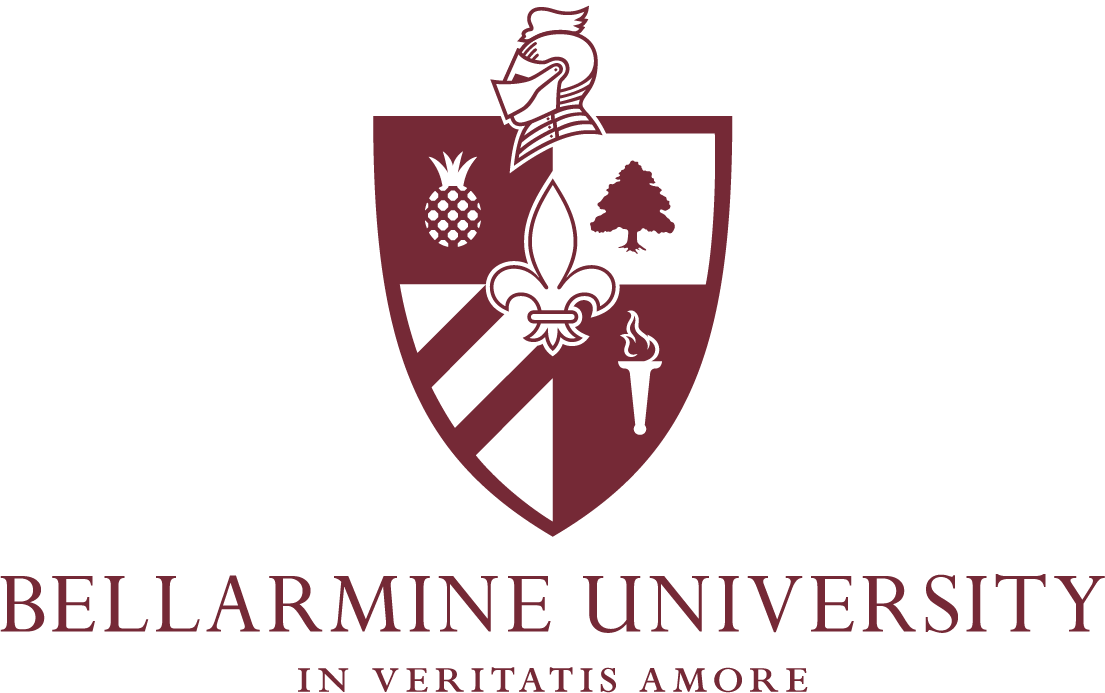 Paper Menorah InstructionsCreate the base of your menorah by cutting out strips of colorful scrapbook paper or drawing with a marker. Be sure to include 8 spots for your daily candles, plus one spot for a candle that is slightly elevated above the others. This is the shamash, or helper, candle.For our project, we are focusing on the Jewish value of tikkun olam, repair of the world. So, for each of the eight days, we will call to mind a specific issue in the world that we intend to remember, pray for, and work to repair or improve. Flip through an old magazine to find pictures to represent these important issues and cut them into rectangular “candles.” (Or draw your own candles.)For the shamash candle, we suggest using a photo of yourself or your family, as you will be the helpers or bearers of light to the world for these causes!Using glue or a glue stick, affix the menorah base to another larger piece of paper, unless you chose to draw it with markers. Glue down the shamash candle first, then the first candle on the far right. You can “light” candles each evening by adding a small yellow cutout flame, or simply by your own prayerful reflections and action each day. We encourage you to remember what the photo candle represents as you do so, and think about how you will enact change to repair that particular hurt in the world. It may be nice as a family to share commitments to do and be better, or to allow each member of the family to claim one night and cause. You could donate gently used clothing or toys, serve at a food kitchen, commit to recycling or composting in your household, or some other actionable idea that resonates with you and your family.Candles are added from right to left, one new candle each night for the eight nights of Hanukkah. In a traditional lighting of an actual menorah, candles are lit left to right, beginning with the newest candle added on that day.We hope you learned something new about the festival of Hanukkah, and enjoy this reflective activity with your family, no matter what faith tradition you come from! Chag Sameach (Happy Festival)!